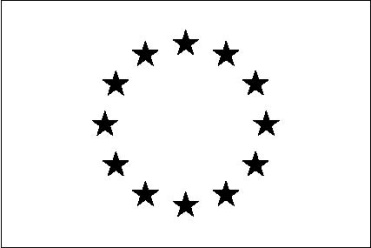 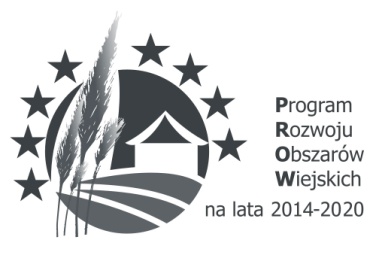 „Europejski Fundusz Rolny na rzecz Rozwoju Obszarów Wiejskich: Europa inwestująca w obszary wiejskie”ZI.271.14.2023.ZP – 2 				         		     Węgliniec 24.05.2023r.MODYFIKACJA SWZ nr 1 Dotyczy: „Przebudowa konstrukcji i nawierzchni drogi ul. Ratuszowa w Ruszowie na odcinku od ul. Żagańskiej do ul. Ułańskiej – sieć kanalizacji deszczowe „Na podstawie art. 286 ustawy z dnia 29 stycznia 2004r. Prawo zamówień publicznych (Dz. U. z 2021r., poz. 1129 ze zm.) Zamawiający informuje, iż zmodyfikowana została treść Specyfikacji Warunków Zamówienia w następującym zakresie:1.W specyfikacji warunków zamówienia w Rozdziale 16. SPOSÓB ORAZ TERMIN SKŁADANIA OFERT (AR T. 281 UST. 1 PKT 13 USTAWY PZP) – punkt 1 otrzymuje następujące brzmienie„1.Ofertę wraz z wymaganymi dokumentami należy umieścić na platformazakupowa.pl pod adresem: https://platformazakupowa.pl/pn/wegliniec, w myśl Ustawy na stronie internetowej prowadzonego postępowania do dnia 31/05/2023r. do godz. 1000 (dzień/miesiąc/rok)”2.W specyfikacji warunków zamówienia w Rozdziale 17. TERMIN OTWARCIA OFERT (ART. 281 UST. 1 PKT 14 USTAWY PZP) – punkt 2 otrzymuje następujące brzmienie:„2.Otwarcie złożonych ofert nastąpi w dniu: 31/05/2023r. o godz. 1015 (dzień/miesiąc/rok)”.3.W specyfikacji warunków zamówienia w Rozdziale 14. TERMIN ZWIĄZANIA OFERTĄ – punkt 1 otrzymuje brzmienie: „1.Wykonawca jest związany ofertą do upływu terminu określonego datą w dokumentach zamówienia, jednak nie dłużej niż 30 dni, od dnia upływu terminu składania ofert, przy czym pierwszym dniem terminu związania ofertą jest dzień, w którym upływa termin składania ofert [art. 307 ust 1 ustawy pzp], tj. do dnia 29.06.2023r..Oferty nie uwzględniające w/w zmian będą odrzucone jako nie odpowiadające treści Specyfikacji Warunków Zamówienia.